Abstract TemplateAbstract Title: XXXXXXXFirst A. Author, Second B. Author, Jr., Third C. Author1 First Author Affiliation (University of Cambridge, UK)2Second Author Affiliation (University of London, UK)3Third Author Affiliation (University of London, UK)Abstract (not more than 300 words)These instructions give you guidelines for preparing papers for conference. Use this document as a template if you are using Microsoft Word. Otherwise, use this document as an instruction set. Define all symbols used in the abstract. Do not cite references in the abstract. Insert images/graphs if any. Keywords—Four key words or phrases in alphabetical order, separated by commasProfessional Biography (100-150 words)XXX has completed his PhD at the age of 30 years from Cambridge University and postdoctoral studies from Stanford University School of Medicine. He/She is the director of XXXX, a premier Bio-Soft service organization. He has published more than 25 papers in reputed journals and has been serving as an editorial board member of repute.Recent Publications (up to 5)Harper C (2009) The neuropathology of alcohol-related braindamage. Alcohol Alcohol 44:136-140.Heilig M, Egli M (2006) Pharmacological treatment of alcohol dependence: Target symptoms and target mechanisms. Pharmacology and therapeutics 111:855-876.LiX, SchwachaMG, ChaudryIH, ChoudhryMA (2008)Acutealcohol intoxication potentiates neutrophil-mediated intestinal tissue damage after burn injury. Shock 29:377.Room R, BaborT, Rehm J (2005) Alcohol and public health. Lancet365: 519-530.Sullivan EV, Zahr NM (2008) Neuroinflammation as a neurotoxic mechanism in alcoholism:  Commentary on “Increased MCP-1 and microglia in various regions of human alcoholic brain”. Experimental neurology 213:10-17.
Paste your Photograph here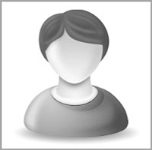 Email Id: Presenting author details Full name: Contact number:Twitter account:Linked In account:Session name/ number:Category: (Oral presentation/ Poster presentation)Any Comments: